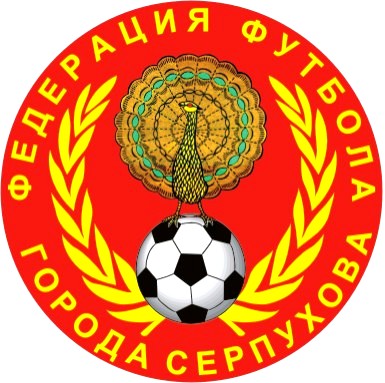 ФЕДЕРАЦИЯ ФУТБОЛА ГОРОДА СЕРПУХОВА Адрес в Internet  http://serpff.ru/       Адрес E-mail: korikvall@yandex.ruДопущено _________ человек    «_____» _______________20__ г.   Председатель ФФС ___________ В.С. МИХЕЕВ                                                                                                                                                                                                      Принято                                             «_____» _______________20__ г.   Секретарь  ФФС        ___________ В.Э. КОРИКОВ   ДОЗАЯВОЧНЫЙ ЛИСТКОМАНДА _              СШ «Звезда»_______________________     населенный пункт __г. Серпухов_________________ НАЗВАНИЕ СОРЕВНОВАНИЯ _______Первенство и Кубок г.о. Серпухов_____________________________________ВОЗРАСТНАЯ КАТЕГОРИЯ: ветераны ___________________ мужчины ____V______________ дети _______________	МЕДИЦИНСКИЙ ДОПУСК                           «__» __________20__г.   ВРАЧ                                               _____________/___________/ДАННЫЕ В ДОЗАЯВКЕ ПОДТВЕРЖДАЮ И ОБЯЗУЮСЬ ДОВЕСТИ ДО ФУТБОЛИСТОВ НОРМАТИВНЫЕ ДОКУМЕНТЫ: РЕГЛАМЕНТ СОРЕВНОВАНИЯ, ДИСЦИПЛИНАРНЫЙ РЕГЛАМЕНТ                                                                           «__» __________20__г.       ПРЕДСТАВИТЕЛЬ КОМАНДЫ   ____________ /Новоселов К.А./№ФАМИЛИЯ, ИМЯ, ОТЧЕСТВОДАТАРОЖДЕНИЯАМПЛУА(в,з,п/з,н)ПРЕЖНЯЯ КОМАНДАРНФ ФФСДОМАШНИЙ АДРЕСВИЗАВРАЧА01Клюкин Павел Александрович11.02.1989З